                                       АНАЛІТИЧНА ДОВІДКАПро результати моніторингу навчальних досягнень учнів за 2019/2020 н.р.Головне завдання розвитку системи моніторингу в ЗЗСО – отримання об’єктивної інформації про якість надання освітніх послуг, оперативне прийняття обґрунтованих управлінських рішень, що сприятимуть розвитку галузі й усуватимуть недоліки в навчально-виховному процесі.  Керуючись законами України «Про освіту», «Про загальну середню освіту», відповідно до Положення про моніторинг якості освіти у  закладі освіти, згідно з річним планом роботи ліцею, з метою відстеження динаміки навчальних досягнень було здійснено моніторинг навчальних досягнень учнів за 2019-2020 н.р.Мета даного моніторингу – дослідити рівень навчальних досягнень учнів за 2019-2020 н.р., порівняти з аналогічними показниками за І семестр, відстежити динаміку зміни показників, визначити проблеми і шляхи їх розв'язання.На кінець І семестру 2019/2020 навчального року у шкільному відділенні ліцею у 1-11 класах  навчалося  212  учнів. На 29.05.2020 року у шкільному відділенні ліцею теж  навчалося 212  учнів. Упродовж ІІ  семестру з ліцею вибули Бідецький Давид (6 клас), Білецький Денис. (7 клас), прибули Марценюк А. (2 клас), Марценюк Р.(4 клас)Учні 1 і 2 класів у моніторинговому дослідженні участі не брали, оскільки їхні досягнення оцінювались вербально. Увага зверталась на учнів, які закінчили навчальний рік із показниками початкового рівня та учнів, які виявили нижчий у порівнянні з І семестром, рівень знань. Дані  про результати  закінчення І семестру наведено у таблицях  1 -2.                                        Таблиця	1 Рівень  річних навчальних досягнень учнів по класахЗа  2019/2020 навчального рокуТаблиця 2 Зведена таблиця навчальних досягнень  учнів за 2019/2020 н.р.Як свідчать дані моніторингу, наведені у діаграмах  1-2, 2019/2020 н.р. закінчили з низьким рівнем знань 12% учнів. Цей показник є нижчим  у порівнянні з  І семестром, коли початковий рівень навчальних досягнень виявили  19% учнів, які взяли участь у моніторинговому дослідженні.Найбільший % учнів початкової школи виявляють початковий рівень знань (21%).  У основній школі тільки 12% здобувачів освіти виявили початковий рівень знань, серед учнів 10-11 класів – жодного.Дані моніторингу свідчать про збільшення  кількості учнів, які виявили високий рівень навчальних досягнень  (8% за результатами річного оцінювання проти 4%  за результатами семестрового оцінювання. Залишається стабільним число учнів. які досягнули середнього рівня знань.Аналіз досягнень учнів 3-4 класів згідно діаграми 3  свідчить, що за результатами річного 2019/2020 оцінювання збільшилася кількість учнів, які досягнули високого і середнього рівнів знань.  Проте, зменшилося число учнів, які досягнули  достатнього рівня знань. Здійснивши аналіз результатів навчальних досягнень учнів, які виявили середній рівень знань, виявилося, що є частина учнів, які мають по 1-2 бали нижче достатнього рівня.Аналіз досягнень учнів основної школи за результатами моніторингу, згідно діаграми 4,  свідчить, що за результатами річного 2019/2020 оцінювання збільшилася кількість учнів, які досягнули високого, достатнього і середнього рівня знань. Здійснивши аналіз результатів навчальних досягнень учнів, які виявили достатній  рівень знань, виявилося, що серед них  є частина учнів, які мають по 1-2 бали нижче високого рівня (12%). Водночас, необхідно відмітити, що число учнів, які досягнули початкового рівня знань за результатами річного оцінювання, зменшилося, що може вказувати на зростання у них мотивації до навчання.Моніторинг навчальних досягнень учнів у старшій школі, згідно діаграми 5, свідчить, що учні 10-11 класів  впродовж 2019/2020 н.р виявляли, переважно,  достатній і середній рівень знань. Позитивним є те, що за результатами річного оцінювання зросла кількість учнів, які виявили високий рівень знань, а знизилася кількість учнів, які виявили початковий рівень знань. Об’єктом дослідження на кінець навчального року був показник якості знань. Аналіз його у порівнянні з І семестром, свідчить, що стабільною  якість знань залишається серед учнів 8 класу, у 4-7 та 9-11 класах  якість знань учнів за результатами річного оцінювання є вищою, ніж за результатами семестрового оцінювання.Моніторинговому дослідженню підлягав і середній бал навчальних досягнень (таблиця 1, діаграма 7), із якого  видно, що середній бал по ліцею  становить 7,4, який є вищим у порівнянні із результатами І семестру 2019/2020 н.р. (+0,5), оскільки  за результатами семестрового оцінювання він становив 6,9. Серед класів найвищий середній бал за результатами річного оцінювання мають учні  5 і 10 класів - 7,8..Згідно діаграми 8, середній бал навчальних досягнень учнів за результати річного оцінювання у порівнянні з навчальними досягненнями І семестру є вищим у 4 класі (+0,7),  7 класі (+0,7),  6 класі (+0,6), 8 класі (+0,5), 11 класі (+0,5).  РЕКОМЕНДАЦІЇ:1.Заступнику директора з навчально-виховної роботи  Павлюк С.С.:1.1.Проаналізувати на нараді при директору, на засіданні  методичних об’єднань  матеріали довідки за підсумками моніторингового дослідження результатів семестрового та річного  (2019/2020 ) оцінювання.1.2.Розробити заходи щодо поліпшення якості навчання та викладання з урахуванням наведеної в аналітичній довідці інформації та циклограму відстеження дієвості даних заходів.1.3.Створити умови для дотримання процедури проведення різних видів контрольного оцінювання знань, умінь і навичок учнів, забезпечити об’єктивний підхід до оцінювання результатів навчальної діяльності та зведення до мінімуму певних суб’єктивних чинників.1.4. Забезпечити здійснення постійного аналізу рівня навчальних досягнень  на рівні класу, ступенів навчання, ліцею.2.Вчителям-предметникам розробити плани корекційної роботи для учнів, які мають початковий рівень навчальних досягнень та для тих учнів, які мають по 1 балу нижче рівня навчальних досягнень. класикількть учніввисокий рівень %достатнійрівнь%середній рівень%початковий рівень%якість освіти, %усшність,%середній бал32052531511551540957,74193153156307353263752428625114652133807,862528936104041644847,27200-105010500-501007,68170-63510591535946,99150-320106721320877,31091112226670-331007,811150-10675330-671007,7Школа І ступеня ( 3-4 класи )Школа І ступеня ( 3-4 класи )Школа І ступеня ( 3-4 класи )Школа І ступеня ( 3-4 класи )Школа І ступеня ( 3-4 класи )Школа І ступеня ( 3-4 класи )Рівень знаньКількість учнів%Всього учнівВсього учнівВсього учнівВисокий рівень821393939Достатній рівень615393939Середній рівень 1743Якість у % 3636Початковий рівень 821Успішність у % 7979Школа ІІ ступеняШкола ІІ ступеняШкола ІІ ступеняШкола ІІ ступеняШкола ІІ ступеняШкола ІІ ступеняВисокий рівень44Всього учнівВсього учнівВсього учнівДостатній рівень3434101101101Середній рівень5150Якість у %Якість у %38Початковий  рівень1212Успішність у %Успішність у %88Школа ІІІ ступеняШкола ІІІ ступеняШкола ІІІ ступеняШкола ІІІ ступеняШкола ІІІ ступеняШкола ІІІ ступеняВисокий рівень14Всього учнівВсього учнівВсього учнівДостатній рівень1250242424Середній рівень1146Якість у %Якість у %54Початковий  рівень0-Успішність у %Успішність у %100Всього у 3-11 класахВсього у 3-11 класахВсього у 3-11 класахВсього у 3-11 класахВсього у 3-11 класахВсього у 3-11 класахВисокий рівень138164164164Достатній рівень5232164164164Середній рівень7948Якість у %Якість у %40Початковий  рівень2012Успішність у %Успішність у %88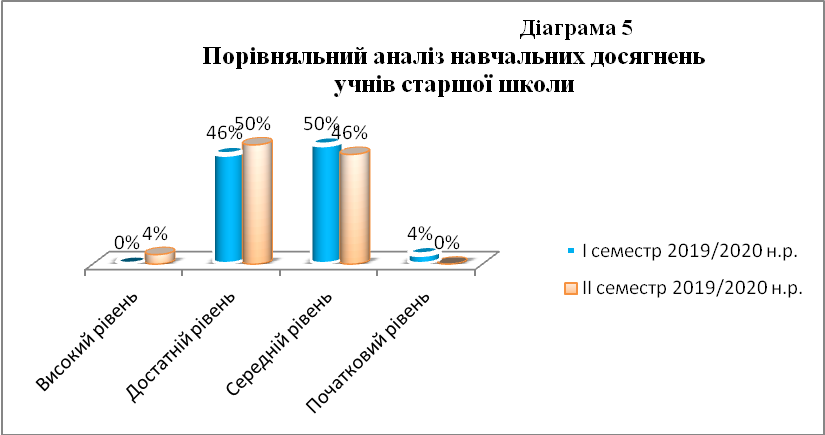 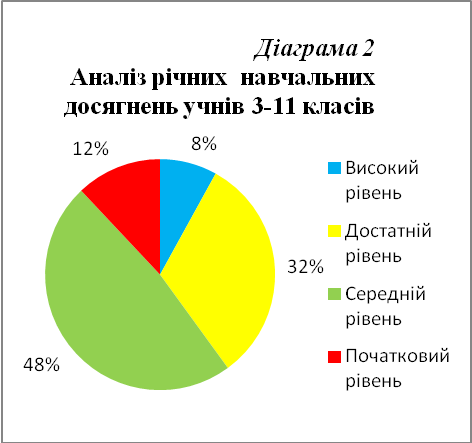 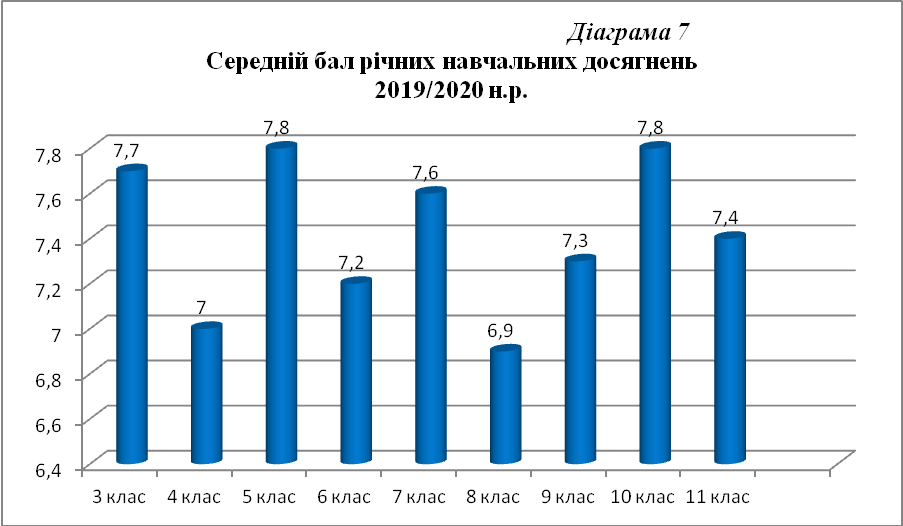 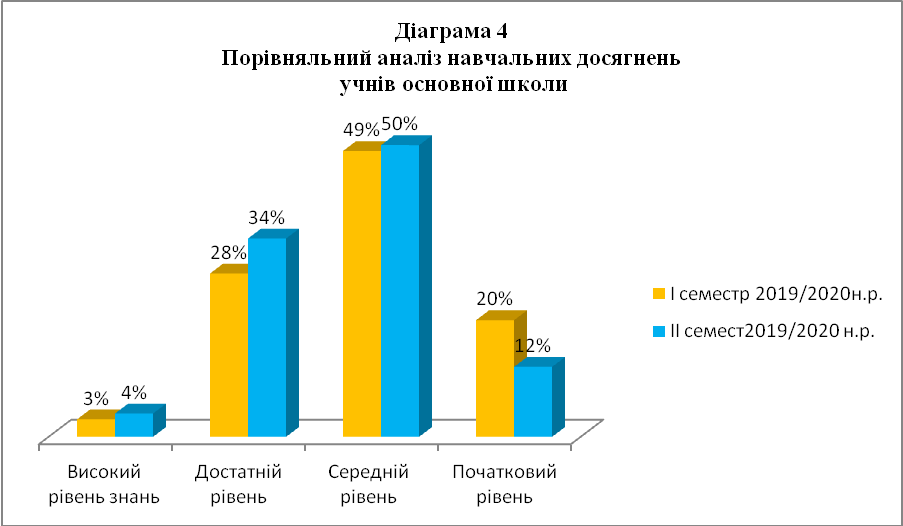 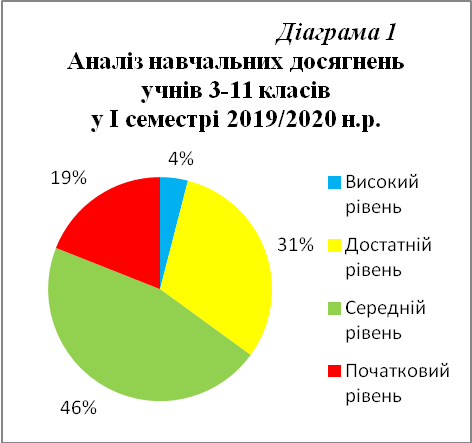 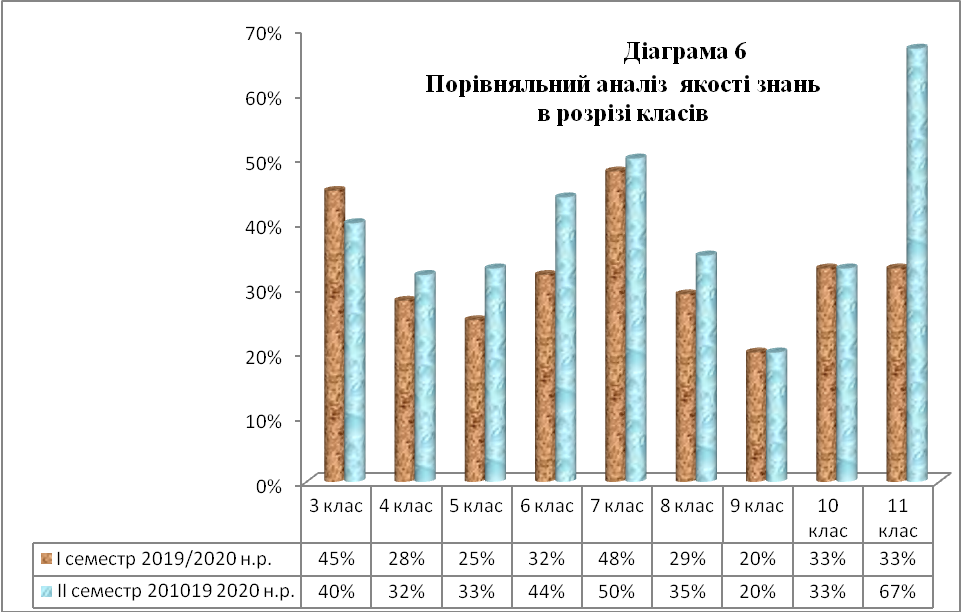 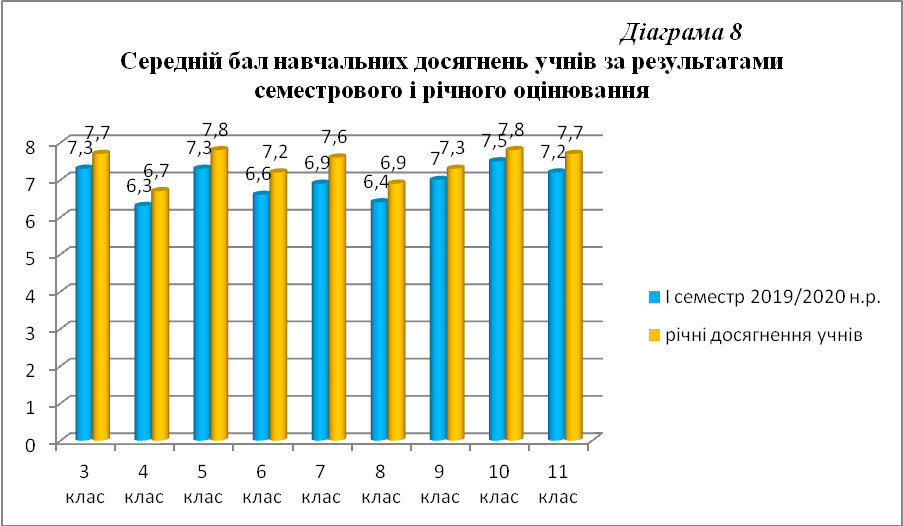 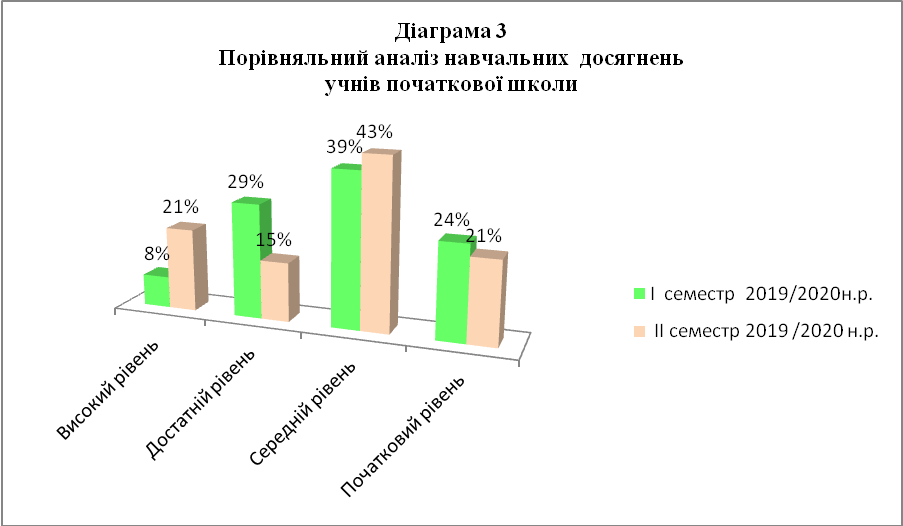 